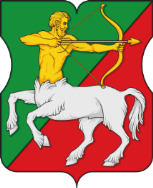 СОВЕТ ДЕПУТАТОВмуниципального округаБУТЫРСКИЙР Е Ш Е Н И Е24.01.2023 № 01-04/1-6О направлении средств стимулирования управы Бутырского района города Москвы на реализацию мероприятий по комплексному благоустройству дворовых территорий и обустройству улицВ соответствии с постановлением Правительства Москвы от 26 декабря 2012 года № 849-ПП «О стимулировании управ районов города Москвы», рассмотрев и обсудив обращение управы Бутырского района от 13 января 2023 года № И-27/23, Совет депутатов муниципального округа Бутырский решил:1. Согласовать направление средств стимулирования управы Бутырского района города Москвы на реализацию мероприятий в 2023 году согласно приложению к настоящему решению.2. Опубликовать настоящее решение в бюллетене «Московский муниципальный вестник» и разместить на официальном сайте www.butyrskoe.ru.3. Направить настоящее решение в управу Бутырского района города Москвы и Департамент территориальных органов исполнительной власти города Москвы в течение трех дней со дня его принятия.4. Контроль за исполнением данного решения возложить на главу муниципального округа Бутырский Шкловскую Н.В.Глава муниципального округа Бутырский                         Н.В. ШкловскаяПриложение к решению Совета депутатов муниципального округа Бутырский от 24.01.2023 № 01-04/1-6Перечень мероприятий за счет средств стимулирования управы Бутырского района города Москвы в 2023 годуп/пп/пАдрес объектаАдрес объектаПеречень мероприятийПеречень мероприятийОриентировочная стоимость работ(тыс. руб.)1. Мероприятия по комплексному благоустройству дворовых территорий 1. Мероприятия по комплексному благоустройству дворовых территорий 1. Мероприятия по комплексному благоустройству дворовых территорий 1. Мероприятия по комплексному благоустройству дворовых территорий 1. Мероприятия по комплексному благоустройству дворовых территорий 1. Мероприятия по комплексному благоустройству дворовых территорий 1. Мероприятия по комплексному благоустройству дворовых территорий 1.1ул. Руставели, 13/12, корп. 1, 2ул. Руставели, 13/12, корп. 1, 2Разработка проектно-сметной документации по организации дорожного движения на внутриквартальном проездеРазработка проектно-сметной документации по организации дорожного движения на внутриквартальном проезде110,00110,001.2ул. Яблочкова, д. 15ул. Яблочкова, д. 15Разработка проектно-сметной документации по организации дорожного движения на внутриквартальном проездеРазработка проектно-сметной документации по организации дорожного движения на внутриквартальном проезде150,00150,001.3ул. Руставели, д. 17Аул. Руставели, д. 17АРазработка проектно-сметной документации на устройство парковочных карманов на придомовой территорииРазработка проектно-сметной документации на устройство парковочных карманов на придомовой территории200,00200,001.4между ул. Яблочкова, д. 16, и ул. Фонвизина, д. 5между ул. Яблочкова, д. 16, и ул. Фонвизина, д. 5Разработка проектно-сметной документации на устройство тротуара на внутриквартальном проездеРазработка проектно-сметной документации на устройство тротуара на внутриквартальном проезде110,00110,001.5ул. Яблочкова, д. 23 - д. 37ул. Яблочкова, д. 23 - д. 37Выполнение работ по установке ИДН на придомовых территориях (СМР)Выполнение работ по установке ИДН на придомовых территориях (СМР)650,00650,00Итого:Итого:Итого:Итого:Итого:1220,001220,002. Мероприятия по обустройству улиц2. Мероприятия по обустройству улиц2. Мероприятия по обустройству улиц2. Мероприятия по обустройству улиц2. Мероприятия по обустройству улиц2. Мероприятия по обустройству улиц2. Мероприятия по обустройству улиц2.1ул. Яблочкова, д. 3А, стр. 1ул. Яблочкова, д. 3А, стр. 1ул. Яблочкова, д. 3А, стр. 1Разработка проектно-сметной документации по организации дорожного движения на внутриквартальном проезде110,00110,002.21-й внутриквартальный Гончаровский проезд1-й внутриквартальный Гончаровский проезд1-й внутриквартальный Гончаровский проездРазработка проектно-сметной документации на устройство тротуаров на внутриквартальном проезде150,00150,002.3ул. Яблочкова, д. 6Аул. Яблочкова, д. 6Аул. Яблочкова, д. 6АРазработка проектно-сметной документации на устройство приподнятого пешеходного перехода (капитального)200,00200,002.4ул. Яблочкова, д. 31ул. Яблочкова, д. 31ул. Яблочкова, д. 31Разработка проектно-сметной документации на устройство приподнятого пешеходного перехода (капитального)200,00200,002.5ул. Бутырская, д. 4, стр. 2 - д. 6ул. Бутырская, д. 4, стр. 2 - д. 6ул. Бутырская, д. 4, стр. 2 - д. 6Разработка проектно-сметной документации по организации дорожного движения, парковочного пространства и ограждающих устройств250,00250,002.6ул. Бутырская, д. 6ул. Бутырская, д. 6ул. Бутырская, д. 6Разработка проектно-сметной документации по организации парковочного пространства150,00150,002.7пер. Добролюбова, д. 3, стр. 3пер. Добролюбова, д. 3, стр. 3пер. Добролюбова, д. 3, стр. 3Выполнение работ по устройству пешеходного перехода (СМР)971,26971,262.8ул. Большая Новодмитровская, д. 12, стр. 1ул. Большая Новодмитровская, д. 12, стр. 1ул. Большая Новодмитровская, д. 12, стр. 1Выполнение работ по устройству пешеходного перехода (СМР)345,31345,312.9ул. Большая Новодмитровская (в районе д. 6 по ул. Бутырская)ул. Большая Новодмитровская (в районе д. 6 по ул. Бутырская)ул. Большая Новодмитровская (в районе д. 6 по ул. Бутырская)Выполнение работ по устройству пешеходного перехода (СМР)243,08243,082.10ул. Складочная, вл. 1ул. Складочная, вл. 1ул. Складочная, вл. 1Выполнение работ по организации дорожного движения на внутриквартальных проездах (СМР)581,77581,772.111-й внутриквартальный Гончаровский проезд1-й внутриквартальный Гончаровский проезд1-й внутриквартальный Гончаровский проездВыполнение работ по установке ИДН на внутриквартальных проездах (СМР)160,00160,002.12ул. Яблочкова, д. 6Аул. Яблочкова, д. 6Аул. Яблочкова, д. 6АВыполнение работ по устройству приподнятого пешеходного перехода из сборных полимерных элементов (СМР)800,00800,002.13ул. Яблочкова, д. 31ул. Яблочкова, д. 31ул. Яблочкова, д. 31Выполнение работ по устройству приподнятого пешеходного перехода из сборных полимерных элементов (СМР)800,00800,00Итого:Итого:Итого:Итого:Итого:4961,424961,42